Publicado en  el 17/12/2013 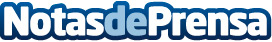 NUEVO ŠKODA OCTAVIA FINALISTA DEL "COCHE DEL AÑO 2014"El 'Coche del Año' es uno de los premios más prestigiosos de la industria del automóvilDatos de contacto:SKODANota de prensa publicada en: https://www.notasdeprensa.es/nuevo-352koda-octavia-finalista-del-coche-del_1 Categorias: Automovilismo Premios Industria Automotriz http://www.notasdeprensa.es